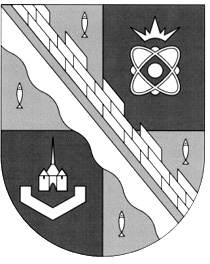                            администрация МУНИЦИПАЛЬНОГО ОБРАЗОВАНИЯ                                             СОСНОВОБОРСКИЙ ГОРОДСКОЙ ОКРУГ  ЛЕНИНГРАДСКОЙ ОБЛАСТИ                             постановление                                                    от 02/04/2024 № 759О принятии расходных обязательств и об утверждении Порядка определения объема и предоставления субсидий из бюджета Сосновоборского городского округа юридическим лицам, индивидуальным предпринимателям и физическим лицам – производителям товаров, работ, услуг на частичное возмещение затрат в связи с техническим обслуживанием бесхозяйных объектов коммунального хозяйства на период оформления бесхозяйного имущества в муниципальную собственностьВ соответствии со статьей 78 Бюджетного кодекса Российской Федерации, ст.33 Положения о бюджетном процессе в Сосновоборском городском округе, утвержденного решением совета депутатов Сосновоборского городского округа от 20.11.2007 № 143, Федеральным законом Российской Федерации от 06.10.2003 № 131-ФЗ «Об общих принципах организации местного самоуправления в Российской Федерации», ст.210 Гражданского кодекса Российской Федерации, постановлениями Правительства РФ от 25.10.2023 № 1781 «Об утверждении Правил отбора получателей субсидий, в том числе грантов в форме субсидий, предоставляемых из бюджетов бюджетной системы Российской Федерации юридическим лицам, индивидуальным предпринимателям, а также физическим лицам - производителям товаров, работ, услуг», № 1782 «Об утверждении общих требований к нормативным правовым актам, муниципальным правовым актам, регулирующим предоставление из бюджетов субъектов Российской Федерации, местных бюджетов субсидий, в том числе грантов в форме субсидий, предоставляемых из бюджетов бюджетной системы Российской Федерации юридическим лицам, индивидуальным предпринимателям, а также физическим лицам - производителям товаров, работ, услуг и проведение отборов получателей указанных субсидий, в том числе грантов  в форме субсидий», распоряжением Комитета финансов администрации Сосновоборского городского округа от 24.03.2023                       № 14-р «Об утверждении типовых форм соглашений (договоров) о предоставлении из бюджета Сосновоборского городского округа субсидии юридическим лицам                                       (за исключением муниципальных учреждений), индивидуальным предпринимателям, физическим лицам - производителям товаров, работ, услуг», в рамках муниципальной программы Сосновоборского городского округа «Городское хозяйство на 2014-2030 годы», администрация Сосновоборского городского округа п о с т а н о в л я е т:1. Утвердить Порядок определения объема и предоставления субсидий из бюджета Сосновоборского городского округа юридическим лицам, индивидуальным предпринимателям и физическим лицам - производителям товаров, работ, услуг на частичное возмещение затрат в связи с техническим обслуживанием бесхозяйных объектов коммунального хозяйства на период оформления бесхозяйного имущества в муниципальную собственность (Приложение). 2. Принять расходные обязательства Сосновоборского городского округа по финансовому обеспечению затрат в связи техническим обслуживанием бесхозяйных объектов коммунального хозяйства на период оформления бесхозяйного имущества в муниципальную собственность. 3. Исполнение расходных обязательств Сосновоборского городского округа по частичному обеспечению затрат в связи техническим обслуживанием бесхозяйных объектов коммунального хозяйства на период оформления бесхозяйного имущества в муниципальную собственность возложить на Комитет по управлению жилищно-коммунальным хозяйством.4. Признать утратившим силу постановление администрации Сосновоборского городского округа от 16.02.2023 № 417 «О принятии расходных обязательств и об утверждении Порядка определения объема и предоставления субсидий из бюджета Сосновоборского городского округа юридическим лицам, индивидуальным предпринимателям и физическим лицам – производителям товаров, работ, услуг на частичное возмещение затрат в связи с техническим обслуживанием бесхозяйных объектов коммунального хозяйства на период оформления бесхозяйного имущества в муниципальную собственность».5. Общему отделу администрации обнародовать настоящее постановление на электронном сайте городской газеты «Маяк».6. Отделу по связям с общественностью (пресс–центр) комитета по общественной безопасности и информации разместить настоящее постановление на официальном сайте Сосновоборского городского округа. 7. Настоящее постановление вступает в силу со дня официального обнародования.8.	Контроль за исполнением настоящего постановления возложить на заместителя главы администрации по жилищно-коммунальному комплексу Иванова А.В.Глава Сосновоборского городского округа                                                             М.В. ВоронковУТВЕРЖДЕНпостановлением администрацииСосновоборского городского округаот 02/04/2024 № 759(Приложение)Порядок определения объема и предоставления субсидий из бюджетаСосновоборского городского округа юридическим лицам,индивидуальным предпринимателям и физическим лицам - производителям товаров, работ, услуг на возмещение затрат в связи с техническим обслуживаниембесхозяйных объектов коммунального хозяйства на период оформления бесхозяйного имущества в муниципальную собственностьРаздел 1. Основные понятия«Субсидия» - денежные средства, предоставляемые из бюджета Сосновоборского городского округа (далее – СГО) юридическим лицам (не являющимся бюджетными учреждениями) и (или) физическим лицам в порядке возмещения недополученных доходов и (или) возмещения затрат в связи с производством (реализацией) товаров, выполнением работ, оказанием услуг;«Главный распорядитель бюджетных средств» -  орган местного самоуправления, распределяющий бюджетные средства по получателям средств местного бюджета; «Комиссия» - комиссия, создаваемая в целях проведения отбора получателей субсидий;«Отбор» - выбор на конкурентной основе получателей субсидий;«Участник отбора» - юридическое лицо, независимо от организационно-правовой формы или индивидуальный предприниматель - претендент на получение субсидий, допущенный Комиссией для участия в отборе; «Способ отбора»:- Способом запроса – определение прогнозного количества получателей субсидии, исходя из соответствия участников отбора категориям и (или) критериям и очередности поступления заявок участников отбора получателей субсидий;- Способом конкурса – определение прогнозного количества результатов предоставления субсидии, исходя из достижения этих результатов. Раздел 2. Общие положенияНастоящий Порядок устанавливает правила определения объема и механизм предоставления и расходования субсидий, выделяемых из бюджета СГО юридическим лицам, индивидуальным предпринимателям и физическим лицам - производителям товаров, работ, услуг (далее – получатели субсидий), осуществляющим техническое обслуживание бесхозяйных объектов коммунального хозяйства (далее - бесхозяйный объект), на период оформления бесхозяйного имущества в муниципальную собственность. В целях настоящего Порядка под бесхозяйным объектом понимается объект, признанный постановлением администрации СГО бесхозяйным. Объект считается бесхозяйным до даты государственной регистрации прав муниципальной собственности на такой объект.2.3. Субсидии предоставляются в целях частичного возмещения произведенных нормативных затрат получателей субсидий, осуществляющих техническое обслуживание бесхозяйного объекта коммунального хозяйства на период оформления бесхозяйного имущества в муниципальную собственность на территории СГО.2.4.  Главным распорядителем, до которого в соответствии с бюджетным законодательством Российской Федерации, как до получателя бюджетных средств, доведены в установленном порядке лимиты бюджетных обязательств на предоставление субсидии на соответствующий финансовый год и плановый период, осуществляющим предоставление субсидии, является администрация СГО, в целях исполнения данного Порядка – отдел жилищно-коммунального хозяйства комитета по управлению жилищно-коммунальным хозяйством (далее – отдел ЖКХ).2.5. Предоставление субсидий осуществляется в соответствии со сводной бюджетной росписью бюджета СГО в пределах бюджетных ассигнований и лимитов бюджетных обязательств, предусмотренных в установленном порядке главному распорядителю бюджетных средств – отделу ЖКХ.2.6. Настоящий Порядок размещается на официальном сайте администрации СГО Ленинградской области в информационной телекоммуникационной сети «Интернет». Раздел 3. Требования к получателю субсидии (участнику отбора)3.1. Право на получение субсидий имеют юридические лица независимо от их организационно-правовой формы (за исключением государственных (муниципальных) учреждений) (далее - юридические лица), индивидуальные предприниматели, физические лица - производители товаров, работ, услуг, осуществляющие техническое обслуживание бесхозяйного объекта коммунального хозяйства на период оформления бесхозяйного имущества в муниципальную собственность на территории СГО, на очередной финансовый год при соответствии следующим критериям: а) отсутствие у получателей субсидии тарифа на техническое обслуживание бесхозяйного объекта коммунального хозяйства, утвержденного Комитетом по тарифам и ценовой политике Ленинградской в области тарифов на товары и услуги в сфере водоснабжения, водоотведения, теплоснабжения на очередной финансовый год или отсутствие у получателей субсидии в составе тарифов затрат на техническое обслуживание бесхозяйного объекта коммунального хозяйства;б) бесхозяйный объект должен быть передан получателю субсидии для осуществления технического обслуживания постановлением Администрации;в) отсутствие бесхозяйного объекта в производственной программе и (или) инвестиционной программе получателя субсидии;в) имущество получателя субсидии не должно находиться под арестом, наложенным по решению суда или по постановлению судебного пристава-исполнителя;г) получатель субсидий (участник отбора) не должен получать средства из федерального бюджета (бюджета субъекта Российской Федерации, местного бюджета), из которого планируется предоставление субсидии в соответствии с правовым актом, на основании иных нормативных правовых актов Российской Федерации (нормативных правовых актов субъекта Российской Федерации, муниципальных правовых актов) на цели, указанные в пункте 2.3. настоящего порядка;д) получатель субсидии должен быть зарегистрирован в качестве налогоплательщика в Межрайонной ИФНС России№3 по Ленинградской области и фактически осуществлять деятельность на территории Сосновоборского городского округа Ленинградской области;е) получатель субсидии должен соответствовать требованиям, установленным в соответствии с законодательством Российской Федерации к лицам, осуществляющим содержание и эксплуатацию опасных производственных объектов или представить заключенный договор с подрядной организацией, соответствующей требованиям, установленным в соответствии с законодательством Российской Федерации к лицам, осуществляющим содержание и эксплуатацию опасных производственных объектов, заключенный в соответствии с требованием законодательства о закупках товаров, работ, услуг отдельными видами юридических лиц;ж) на первое число месяца, предшествующего месяцу, в котором планируется заключение соглашения о предоставлении субсидии из бюджета СГО на частичное возмещение расходов по техническому обслуживанию бесхозяйного объекта коммунального хозяйства на период оформления бесхозяйного имущества в муниципальную собственность на территории СГО  (далее – соглашение):- у получателя субсидии должна отсутствовать неисполненная обязанность по уплате налогов, сборов, страховых взносов, пеней, штрафов, процентов, подлежащих уплате в соответствии с законодательством Российской Федерации о налогах и сборах;- у получателя субсидии должна отсутствовать просроченная задолженность по возврату в бюджет СГО субсидий, бюджетных инвестиций, предоставленных в том числе в соответствии с иными правовыми актами, а также иная просроченная (неурегулированная) задолженность по денежным обязательствам перед муниципальным образованием СГО;з) получатель субсидии - юридическое лицо не должно находиться в процессе реорганизации (за исключением реорганизации в форме присоединения к юридическому лицу, являющемуся участником отбора, другого юридического лица), ликвидации, в отношении него не введена процедура банкротства, деятельность его не приостановлена в порядке, предусмотренном законодательством Российской Федерации, а получатель субсидии - индивидуальный предприниматель не должен прекратить деятельность в качестве индивидуального предпринимателя;и) в реестре дисквалифицированных лиц отсутствуют сведения о дисквалифицированных руководителе, членах коллегиального исполнительного органа, лице, исполняющем функции единоличного исполнительного органа, или главном бухгалтере получателя субсидии, являющегося юридическим лицом, об индивидуальном предпринимателе и о физическом лице - производителе товаров, работ, услуг, являющего получателями субсидии;к) получатель субсидии (участник отбора) не должен являться иностранным юридическим лицом, а также российским юридическим лицом, в том числе местом регистрации которых является государство или территория, включенные в утвержденный Министерством финансов Российской Федерации перечень государств и территорий, используемых для промежуточного (офшорного) владения активами в Российской Федерации (далее – офшорные компании), а также российскими юридическими лицами, в уставном (складочном) капитале которых доля прямого или косвенного (через третьих лиц) участия офшорных компаний в совокупности не превышает 25 процентов (если иное не предусмотрено законодательством Российской Федерации). При расчете доли участия офшорных компаний в капитале российских юридических лиц не учитывается прямое и (или) косвенное участие офшорных компаний в капитале публичных акционерных обществ (в том числе со статусом международной компании), акции которых обращаются на организованных торгах в Российской Федерации, а также косвенное участие таких офшорных компаний в капитале других российских юридических лиц, реализованное через участие в капитале указанных публичных акционерных обществ;л) получатель субсидий (участник отбора) не должен находиться в перечне организаций и физических лиц, в отношении которых имеются сведения об их причастности к экстремистской деятельности или терроризму, либо в перечне организаций и физических лиц, в отношении которых имеются сведения об их причастности к распространению оружия массового уничтожения;м) получатель субсидии (участник отбора) не находится в составляемых в рамках реализации полномочий, предусмотренных главой VII Устава ООН, Советом Безопасности ООН или органами, специально созданными решениями Совета Безопасности ООН, перечнях организаций и физических лиц, связанных с террористическими организациями и террористами или с распространением оружия массового уничтожения; н) получатель субсидии (участник отбора) не является иностранным агентом в соответствии с Федеральным законом "О контроле за деятельностью лиц, находящихся под иностранным влиянием"; о) у получателя субсидии (участника отбора) на едином налоговом счете отсутствует или не превышает размер, определенный пунктом 3 статьи 47 Налогового кодекса Российской Федерации, задолженность по уплате налогов, сборов и страховых взносов в бюджеты бюджетной системы Российской Федерации;п) у получателя субсидии (участника отбора) отсутствуют просроченная задолженность по возврату в бюджет субъекта Российской Федерации (местный бюджет), из которого планируется предоставление субсидии в соответствии с правовым актом, иных субсидий, бюджетных инвестиций, а также иная просроченная (неурегулированная) задолженность по денежным обязательствам перед публично-правовым образованием, из бюджета которого планируется предоставление субсидии в соответствии с правовым актом (за исключением случаев, установленных соответственно высшим исполнительным органом субъекта Российской Федерации (местной администрацией); р) получатель субсидии (участник отбора), являющийся юридическим лицом, не находится в процессе реорганизации (за исключением реорганизации в форме присоединения к юридическому лицу, являющемуся получателем субсидии (участником отбора), другого юридического лица), ликвидации, в отношении его не введена процедура банкротства, деятельность получателя субсидии (участника отбора) не приостановлена в порядке, предусмотренном законодательством Российской Федерации, а получатель субсидии (участник отбора), являющийся индивидуальным предпринимателем, не прекратил деятельность в качестве индивидуального предпринимателя; с) в реестре дисквалифицированных лиц отсутствуют сведения о дисквалифицированных руководителе, членах коллегиального исполнительного органа, лице, исполняющем функции единоличного исполнительного органа, или главном бухгалтере (при наличии) получателя субсидии (участника отбора), являющегося юридическим лицом, об индивидуальном предпринимателе и о физическом лице - производителе товаров, работ, услуг, являющихся получателями субсидии (участниками отбора);т) получатель субсидии (участник отбора) - юридическое лицо, а также иное юридическое лицо не может приобрести за счет полученных средств иностранную валюту, за исключением операций, осуществляемых в соответствии с валютным законодательством Российской Федерации при закупке (поставке) высокотехнологичного импортного оборудования, сырья и комплектующих изделий, а также связанных с достижением результатов предоставления этих средств иных операций, определенных настоящим порядком;у) отсутствие фактов нецелевого использования предоставленных ранее субсидий из бюджета СГО (за исключением случая возврата субсидии в соответствии с пунктом 4.3. настоящего порядка);ф) получатель субсидии (участник отбора) должен отсутствовать в реестре недобросовестных поставщиков; х) получатель субсидии (участник отбора) должен соответствовать установленными федеральным законом и иными нормативными правовыми актами Российской Федерации требованиям (наличие лицензии, аккредитации и т.д.). Раздел 4. Порядок и сроки проведения отбора получателей субсидии (участников отбора), определение победителя отбора получателя субсидии.  4.1. Отбор получателей субсидии осуществляется способом запроса предложений в следующем порядке:4.1.1. Главный распорядитель бюджетных средств - отдел ЖКХ -  не позднее 1 сентября финансового года, в котором предусмотрена субсидия на частичное возмещение затрат  по техническому обслуживанию бесхозяйного объекта коммунального хозяйства на период оформления бесхозяйного имущества в муниципальную собственность на территории СГО, размещает на официальном сайте администрации Сосновоборского городского округа Ленинградской области в информационной телекоммуникационной сети «Интернет», объявление о проведении отбора на получение субсидии. Окончание срока приема документов от получателей субсидий (участников отбора) указана в объявлении, но составляет не менее 10-ти календарных дня, следующего за днем размещения вышеуказанной информации. Объявление включает в себя следующую информацию:а) способ проведения отбора получателей субсидий;б) дата и время начала подачи заявок участников отбора получателей субсидий, а также дата и время окончания приема заявок участников отбора получателей субсидий; в) информация о возможности проведения нескольких этапов отбора получателей субсидий с указанием сроков их проведения (при необходимости);г) наименование, место нахождения, почтовый адрес, адрес электронной почты, контактный телефон главного распорядителя бюджетных средств. 4.2. Участник отбора на получение субсидии, соответствующий критериям, установленным в пункте 3.1 настоящего Порядка, подает Заявку на участие в отборе на получение субсидии в соответствии с требованиями и в сроки, указанные в объявлении о проведении отбора получателей субсидий и в пункте 5.1 настоящего Порядка.4.3. Получателем субсидии признается участник отбора, который соответствует критериям отбора и условиям предоставления субсидии.4.4. Заявки получателей субсидии, не соответствующие критериям отбора и условиям предоставления субсидии, содержащие недостоверную информацию и поданные после даты и времени окончания подачи заявок, отклоняются.4.5. В случае наличия двух и более заявок, соответствующих критериям отбора и условиям предоставления субсидии, получателем субсидии, имеющим право на получение субсидии, признается участник отбора, подавший первым заявку.4.6. Основанием отказа получателю субсидии (участнику отбора) в предоставлении субсидии является: - несоответствие участника отбора получателей субсидий требованиям, определенным настоящим Порядком.- несоответствие представленных получателем субсидии (участником отбора) документов требованиям, определенным настоящим Порядком или непредставление (представление не в полном объеме) указанных документов;- установление факта недостоверности представленной получателем субсидии (участником отбора) информации. 4.7. Рассмотрение и оценка заявок участников отбора получателей субсидий производится в составе комиссии, создаваемой в целях проведения отбора получателей субсидий (далее - комиссия). Решение главного распорядителя бюджетных средств о создании комиссии принимается в форме Распоряжения и размещается на официальном сайте администрации СГО в информационной телекоммуникационной сети «Интернет». 4.8. По результатам рассмотрения заявок не позднее 1 (одного) рабочего дня со дня окончания срока рассмотрения заявок на официальном сайте администрации Сосновоборского городского округа Ленинградской области в информационной телекоммуникационной сети «Интернет» размещается протокол рассмотрения заявок, включающий в себя информацию о количестве поступивших заявок, а также информацию по каждому участнику отбора получателей субсидий о признании его заявки надлежащей или об отклонении его заявки с указанием оснований для отклонения. В случае если в целях полного, всестороннего и объективного рассмотрения или рассмотрения и оценки заявки необходимо получение информации и документов от участника отбора получателей субсидий для разъяснений по представленным им документам и информации, главным распорядителем бюджетных средств осуществляется запрос у участника отбора получателей субсидий разъяснения в отношении документов и информации с использованием электронного документооборота, направляемый при необходимости в равной мере всем участникам отбора получателей субсидий. Срок представления разъяснения должен составлять не менее 2 рабочих дней со дня, следующего за днем размещения соответствующего запроса. 4.9. В случае если получатель субсидии определяется по результатам запроса предложений, ранжирование поступивших заявок осуществляется исходя из соответствия участников отбора получателей субсидий категориям и (или) критериям и очередности их поступления. Состав критериев, используемых для оценки заявок, определяется главным распорядителем бюджетных средств исходя из обеспечения участником отбора получателей субсидий наилучших условий достижения результатов предоставления субсидий, а также характеристики (характеристик) результата предоставления субсидии (показателей, необходимых для достижения результата предоставления субсидии) в случае их установления в решении о порядке предоставления субсидии. 4.10. Победителями отбора получателей субсидий признаются участники отбора получателей субсидий, включенные в рейтинг, сформированный главным распорядителем бюджетных средств по результатам ранжирования поступивших заявок до достижения предельного количества победителей отбора получателей субсидий, указанного в объявлении о проведении отбора получателей субсидий (в случае его установления), и в пределах объема распределяемой субсидии, указанного в объявлении о проведении отбора получателей субсидий. 4.11. Отбор получателей субсидий признается несостоявшимся в следующих случаях:а) по окончании срока подачи заявок подана только одна заявка;б) по результатам рассмотрения заявок только одна заявка соответствует требованиям, установленным в объявлении о проведении отбора получателей субсидий;в) по окончании срока подачи заявок не подано ни одной заявки;г) по результатам рассмотрения заявок отклонены все заявки;д) по результатам оценки заявок ни одна из заявок не набрала балл больший или равный установленному в объявлении о проведении отбора получателей субсидий минимальному проходному баллу (при его установлении). 4.12. Соглашение заключается с участником отбора получателей субсидий, признанного несостоявшимся, в следующих случаях: а) по результатам рассмотрения заявок единственная заявка признана соответствующей требованиям, установленным в объявлении о проведении отбора получателей субсидий (в случаях если получатель субсидии определяется по результатам запроса предложений или получатель субсидии определяется по результатам конкурса и в объявлении о проведении отбора получателей субсидий не установлен минимальный проходной балл);б) по результатам рассмотрения и оценки заявок единственная заявка признана соответствующей требованиям, установленным в объявлении о проведении отбора получателей субсидий, и такой заявке присвоен балл больший или равный установленному в объявлении о проведении отбора получателей субсидий минимальному проходному баллу (в случае если получатель субсидии определяется по результатам конкурса и в объявлении о проведении отбора получателей субсидий установлен минимальный проходной балл). 4.13. В целях завершения отбора получателей субсидий и определения победителей отбора получателей субсидий формируется протокол подведения итогов отбора получателей субсидий, включающий информацию о количестве набранных участником отбора получателей субсидий баллов по каждому критерию оценки, об общем количестве набранных баллов по результатам оценки заявок или единственной заявки (в случае если объявлением о проведении отбора получателей субсидий предусмотрена оценка заявок), о победителях отбора получателей субсидий с указанием размера субсидии, предусмотренной им для предоставления, об отклонении заявок с указанием оснований для их отклонения.4.14. Протокол подведения итогов отбора получателей субсидий формируется и размещается на официальном сайте администрации Сосновоборского городского округа Ленинградской области в информационной телекоммуникационной сети «Интернет» не позднее рабочего дня, следующего за днем его подписания, где все участники отбора получателей субсидий могут ознакомиться с итогами отбора. В установленных законодательством Российской Федерации случаях на основании протокола подведения итогов отбора получателей субсидий распределение субсидии между ее получателями утверждается актами главного распорядителя бюджетных средств, которые размещаются на официальном сайте администрации Сосновоборского городского округа Ленинградской области в информационной телекоммуникационной сети «Интернет» не позднее рабочего дня, следующего за днем издания указанных актов.4.15. Соглашение о предоставлении субсидии на цели, указанные в пункте 2.3 настоящего Порядка, между получателем субсидии и главным распорядителем бюджетных средств (отделом ЖКХ) заключается в течение 10 рабочих дней с момента формирования протокола подведения итогов. 4.16. Размещение сведений о субсидии на едином портале бюджетной системы Российской Федерации в информационно-телекоммуникационной сети «Интернет» при формировании проекта решения о бюджете (проекта решения о внесении изменений в решение о бюджете) осуществляется в соответствии с установленным Порядком не позднее 15-го рабочего дня, следующего за днем принятия решения о бюджете.Раздел 5. Форма заявки на участие в отборе 5.1. Для получения субсидии участнику отбора получателей субсидии необходимо в срок не позднее 10-го календарного дня следующего за днем размещения объявления о проведении отбора получателей субсидий сформировать в электронной форме заявку на участие в отборе на предоставлении субсидии (далее – Заявка) – Приложение №1 к настоящему Порядку.Заявка содержит следующие сведения:- полное и сокращенное наименование участника отбора получателей субсидии;- основной государственный регистрационный номер;- идентификационный номер плательщика – участника отбора получателей субсидии;- дата и код причины постановки на учет в налоговом органе;- юридический адрес;- номер контактного телефона и адрес электронной почты;- фамилия, имя, отчество (при наличии) и идентификационный номер налогоплательщика главного бухгалтера (при наличии), фамилии, имена, отчества (при наличии) учредителей, членов коллегиального исполнительного органа, лица, исполняющего функции единоличного исполнительного органа;- информация о руководителе юридического лица (фамилия, имя, отчество (при наличии), идентификационный номер налогоплательщика, должность);- перечень основных и дополнительных видов деятельности, которые участник отбора получателей субсидий вправе осуществлять в соответствии с учредительными документами организации; - информация о счетах в соответствии с законодательством Российской Федерации для перечисления субсидии, а также о лице, уполномоченном на подписание соглашения;- подтверждение согласия на публикацию (размещение) в информационно-телекоммуникационной сети «Интернет» информации об участнике отбора получателей субсидий, о подаваемой участником отбора получателей субсидий заявке, а также иной информации об участнике отбора получателей субсидий, связанной с соответствующим отбором получателей субсидий и результатом предоставления субсидии, подаваемое в электронной форме на едином портале бюджетной системы Российской Федерации в информационно-телекоммуникационной сети «Интернет»;- предлагаемые участником отбора получателей субсидий значение результата предоставления субсидии, значение запрашиваемого участником отбора получателей субсидий размера субсидии, который не может быть выше (ниже) максимального (минимального) размера, установленного в объявлении о проведении отбора получателей субсидий (если установлено);- информация по каждому указанному в объявлении о проведении отбора получателей субсидий критерию оценки или показателю критерия оценки, сведения, документы и материалы, подтверждающие такую информацию. К Заявке прилагаются следующие документы:а) гарантийное письмо за подписью руководителя и главного бухгалтера юридического лица, индивидуального предпринимателя, физического лица – производителя товаров, работ, услуг в сфере жилищно-коммунального комплекса, что юридическое лицо не является получателем средств на одни и те же объекты из бюджета СГО в соответствии с иными нормативными правовыми актами, муниципальными правовыми актами на цели, указанные в пункте 2.3. настоящего порядка;б) акт о техническом состоянии бесхозяйного объекта;в) справку, подтверждающую, что затраты на техническое обслуживание бесхозяйного объекта коммунального хозяйства не включены в тарифы на жилищно-коммунальные услуги на текущий год или данный тариф отсутствует;г) расчетную калькуляцию, согласно приложению №2 к настоящему порядку, отражающую планируемые затраты, связанные с техническим обслуживанием бесхозяйного объекта коммунального хозяйства в текущем финансовом году (сводную);д) заявление в Администрацию о перечислении субсидии, а также копии документов, подтверждающих понесенные фактические затраты в текущем финансовом году на выполненные работы по техническому обслуживанию бесхозяйного объекта коммунального хозяйства;е) отчет о фактических затратах, связанных с выполнением работ по техническому обслуживанию бесхозяйного объекта коммунального хозяйства за отчетный период в текущем финансовом году по форме согласно приложению №3 к настоящему порядку;ж) в случае выполнения работ (оказания услуг) по техническому обслуживанию бесхозяйного объекта коммунального хозяйства подрядной организацией - копии платежных документов (счет, счет-фактура), оформленных на основании документов, подтверждающих понесенные затраты в текущем финансовом году на выполнение работ по техническому обслуживанию бесхозяйного объекта коммунального хозяйства;з) справка об исполнении обязанностей по уплате налогов, сборов, страховых взносов, пеней, штрафов, процентов, подлежащих уплате в соответствии с законодательством Российской Федерации о налогах и сборах, юридическим лицом, индивидуальным предпринимателем, физическим лицом – производителем товаров, работ, услуг;и) для юридического лица гарантийное письмо - за подписью руководителя и главного бухгалтера юридического лица - производителя товаров, работ, услуг об отсутствии в отношении него процесса реорганизации (за исключением реорганизации в форме присоединения к юридическому лицу, являющемуся участником отбора, другого юридического лица), ликвидации, банкротства, деятельность его не приостановлена в порядке, предусмотренном законодательством Российской Федерации; для индивидуального предпринимателя - гарантийное письмо за подписью индивидуального предпринимателя об отсутствии прекращения деятельности в качестве индивидуального предпринимателя;к) справка об отсутствии в реестре дисквалифицированных руководителей, членов коллегиального исполнительного органа юридического лица, индивидуального предпринимателя, физического лица – производителя товаров, работ, услуг;л) для юридического лица - гарантийное письмо за подписью руководителя и главного бухгалтера юридического лица, что юридическое лицо не является иностранным юридическим лицом, а также российским юридическим лицом, в том числе местом регистрации которых является государство или территория, включенные в утвержденный Министерством финансов Российской Федерации перечень государств и территорий, используемых для промежуточного (офшорного) владения активами в Российской Федерации (далее – офшорные компании), а также российскими юридическими лицами, в уставном (складочном) капитале которых доля прямого или косвенного (через третьих лиц) участия офшорных компаний в совокупности не превышает 25 процентов (если иное не предусмотрено законодательством Российской Федерации). При расчете доли участия офшорных компаний в капитале российских юридических лиц не учитывается прямое и (или) косвенное участие офшорных компаний в капитале публичных акционерных обществ (в том числе со статусом международной компании), акции которых обращаются на организованных торгах в Российской Федерации, а также косвенное участие таких офшорных компаний в капитале других российских юридических лиц, реализованное через участие в капитале указанных публичных акционерных обществ;5.2. Все электронные копии документов должны быть качественно исполнены, заверены печатью и подписью руководителя.5.3. Документы, кроме подпунктов д), е), ж) пункта 5.1. настоящего порядка предоставляются получателем субсидии при первом обращении за предоставлением субсидии в текущем финансовом году.5.4. Документы, указанные в подпунктах д), е), ж) пункта 5.1. настоящего порядка предоставляются после выполненных работ по техническому обслуживанию бесхозяйного объекта коммунального хозяйства, но не позднее 1 ноября текущего финансового года в целях возмещения затрат.Объем субсидии на техническое обслуживание бесхозяйного объекта получателю субсидии в соответствующем финансовом году определяется по следующей формуле:ОФО= Нто + Но, гдеОФО - объем субсидии на техническое обслуживание бесхозяйного объекта в соответствующем финансовом году;Нто - прямые затраты или нормативные затраты, непосредственно связанные с техническим обслуживанием бесхозяйного объекта;Но - нормативные затраты на общеэксплуатационные нужды. В составе прямых или нормативных затрат, непосредственно связанных с техническим обслуживанием бесхозяйного объекта, учитываются следующие группы затрат:а) нормативные затраты на оплату труда и начисления на выплаты по оплате труда персонала, принимающего непосредственное участие в обслуживании бесхозяйного объекта с учетом вредных условий труда, праздничных дней, резерва на отпуск, резерва на вознаграждение по итогам года.Определяются исходя из потребности в количестве персонала по категориям с учетом норм труда, принимающего непосредственное участие в обслуживании бесхозяйного объекта в соответствии с действующей системой оплаты труда.б) нормативные затраты на использование транспорта и спецтехники непосредственно связанные с техническим обслуживанием бесхозяйного объекта. в) нормативные затраты на материалы.Отражают приобретение материальных запасов, потребляемых в процессе обслуживания бесхозяйного объекта, определяемых исходя из фактических объемов потребления материальных запасов в натуральном и стоимостном выражении;г) нормативные затраты на обработку стоков, образующихся от производственной деятельности, связанных с техническим обслуживанием бесхозяйного объекта;д) нормативные затраты на отпуск воды, необходимой на производственные нужды, связанные с техническим обслуживанием бесхозяйного объекта; е) нормативные затраты на электрическую энергию, связанную с техническим обслуживанием бесхозяйного объекта, произведенные из средней наработки насосов по счетчику моточасов, мощности насоса (по паспорту) и тарифа за 1 квт. час, установленного на соответствующий год.ж) иные нормативные затраты, непосредственно связанным с техническим обслуживанием бесхозяйного объекта.Под нормативными затратами на техническое обслуживание бесхозяйного объекта понимаются затраты, определенные для конкретного юридического лица, индивидуального предпринимателя и физического лица- производителя товаров, работ, услуг расчетным путем (период оформления бесхозяйного имущества в муниципальную собственность) по форме согласно приложению 1 к настоящему Порядку.К нормативным затратам на общеэксплуатационные нужды относятся затраты, которые невозможно отнести напрямую к нормативным затратам, непосредственно связанным с техническим обслуживанием бесхозяйного объекта.В составе затрат на общеэксплуатационные нужды выделяются основные следующие группы затрат:а) нормативные затраты на содержание участков, подразделений юридического лица, индивидуального предпринимателя и физического лица - получателей субсидий или цеховые затраты, которые не принимают непосредственного участия в техническом обслуживании бесхозяйного объекта и распределяются на счет 20 «Основное производство» согласно учетной политике. К ним относятся: - нормативные затраты на оплату труда и начисления на выплаты по оплате труда работников юридического лица, индивидуального предпринимателя и физического лица - получателя субсидий, которые не принимают непосредственного участия в  техническом обслуживании бесхозяйного объекта с учетом вредных условий труда, праздничных дней, резерва на отпуск, резерва на вознаграждение по итогам года (административно-управленческого, административно-хозяйственного, вспомогательного и иного персонала) определяются, исходя из количества единиц по штатному расписанию, утвержденному руководителем юридического лица, индивидуального предпринимателя и физического лица - получателя субсидий, с учетом действующей системы оплаты труда. - нормативные затраты на приобретение услуг связи участков, подразделений юридического лица, индивидуального предпринимателя и физического лица – получателя субсидий, которые не принимают непосредственного участия в техническом обслуживании бесхозяйного объекта;- нормативные затраты на эксплуатацию системы охранной сигнализации и противопожарной безопасности участков, подразделений юридического лица, индивидуального предпринимателя и физического лица – получателя субсидий, которые не принимают непосредственного участия в техническом обслуживании бесхозяйного объекта;- нормативные затраты на охрану имущества участков, подразделений юридического лица, индивидуального предпринимателя и физического лица – получателя субсидий, которые не принимают непосредственного участия в техническом обслуживании бесхозяйного объекта;- иные нормативные затраты участков, подразделений юридического лица, индивидуального предпринимателя и физического лица – получателя субсидий, которые не принимают непосредственного участия в техническом обслуживании бесхозяйного объекта.б) нормативные затраты на охрану труда деятельности, связанной с техническим обслуживанием бесхозяйного объекта;в) нормативные затраты на добровольное медицинское страхование персонала, принимающего непосредственное участие в обслуживании бесхозяйного объекта;г) нормативные затраты на канцтовары определяются исходя из фактических объемов потребления за отчетный период в натуральном или стоимостном выражении потребляемые в рамках технического обслуживания бесхозяйного объекта;д) нормативные затраты на дератизацию, дезинсекцию бесхозяйного объекта и прилегающих территорий в соответствии с утвержденными санитарными правилами и нормами;е) нормативные затраты на эксплуатацию, техническое обслуживание и планово- предупредительный ремонт системы охранной сигнализации и противопожарной безопасности бесхозяйного объекта;ж) нормативные затраты на приобретение услуг связи определяются исходя из фактических объемов потребления за отчетный период в натуральном или стоимостном выражении;з) нормативные затраты на вывоз твердых бытовых отходов, образующиеся в результате технического обслуживания бесхозяйного объекта в соответствии с утвержденными санитарными правилами и нормами;и) иные нормативные затраты, которые невозможно отнести напрямую к нормативным затратам, непосредственно связанным с техническим обслуживанием бесхозяйного объекта.к) в состав нормативных затрат не включаются расходы:- на приобретение объектов движимого и недвижимого имущества;- на проведение капитального ремонта бесхозяйного объекта;- на покрытие расходов на развитие производства и материальное стимулирование работников (прибыль). Порядок предоставления субсидии на частичное возмещение затрат (с учетом/без учета НДС) определяется индивидуально с получателем субсидии при заключении соглашения. 5.6. Условия предоставления субсидии:а) заключение в установленные настоящим Порядком сроки между получателем субсидии и главным распорядителем бюджетных средств (отделом ЖКХ) соглашения о предоставлении субсидии на цели, указанные в пункте 2.2. настоящего Порядка, предусматривающего, в том числе целевые показатели результативности использования субсидии, в соответствии с типовой формой, утвержденной распоряжением комитета финансов администрации СГО от 24.03.2023 №14-р «Об утверждении типовых форм соглашений (договоров) о предоставлении из бюджета Сосновоборского городского округа субсидий юридическим лицам (за исключением муниципальных учреждений), индивидуальным предпринимателям, физическим лицам-производителям товаров, работ, услуг»;б) установление показателей результативности и (или) порядка расчета показателей результативности и право главного распорядителя бюджетных средств устанавливать в соглашении конкретные показатели результативности (при необходимости);в) предоставление документации, указанных в пункте 5.1. настоящего Порядка;г) сводный отчет о целевом использовании субсидий с указанием плановых значений целевых показателей результативности, установленных в соглашении, и фактически достигнутых значений результатов предоставления субсидии по итогам финансового года по прилагаемой форме согласно приложению №5 к настоящему порядку (далее - отчет о достижении значений результатов предоставления субсидии);д) согласие получателя субсидии, лиц, получающих средства на основании соглашения, заключенное с получателем субсидий (за исключением государственных (муниципальных) унитарных предприятий, хозяйственных товариществ и обществ с участием публично-правовых образований в их уставных (складочных) капиталах, коммерческих организаций с участием таких товариществ и обществ в их уставных (складочных) капиталах), на осуществление в отношении их проверки главным распорядителем как получателем бюджетных средств соблюдения порядка и условий предоставления субсидии, в том числе в части достижения результатов предоставления субсидии, а также проверки органами муниципального финансового контроля соблюдения получателем субсидии порядка и условий предоставления субсидии в соответствии со статьями 268.1 и 269.2 Бюджетного кодекса Российской Федерации, и на включение таких положений в соглашение;е) руководитель юридического лица, индивидуальный предприниматель, физическое лицо - производитель товаров, работ, услуг в сфере жилищно-коммунального комплекса, подавший Заявку на получение субсидий, несет персональную ответственность за формирование стоимости контракта, на исполнение которого запрашивается субсидия, а также целевое использование средств, своевременность и достоверность представляемых документов;ж) иные условия установленные соглашением. 5.7. Предельный объем расходов на исполнение финансируемых обязательств, который предусматривает одна Заявка, не должен превышать лимита бюджетных ассигнований, предусмотренных в установленном порядке отделу ЖКХ.5.8. Предоставление субсидии в очередном финансовом году получателю субсидии, соответствующему категориям и (или) критериям отбора, в случае невозможности ее предоставления в текущем финансовом году в связи с недостаточностью лимитов бюджетных обязательств, осуществляется без повторного прохождения проверки на соответствие указанным категориям и (или) критериям отбора в пределах лимитов бюджетных обязательств очередного финансового года.5.9. Перечисление субсидий получателю субсидий осуществляется ежеквартально на расчетный счет, открытый получателю субсидии в учреждениях Центрального банка Российской Федерации или кредитных организациях, в сроки, указанные в соглашении. Раздел 6. Требования к отчетности получателя субсидии (участника отбора) 6.1. Получатель субсидии:а) ежемесячно в срок до 25-го числа месяца, следующего за отчетным кварталом текущего финансового года, представляет в отдел ЖКХ: - отчет о фактических затратах, связанных с выполнением работ по техническому обслуживанию бесхозяйного объекта коммунального хозяйства, за отчетный период в текущем финансовом году, согласно приложению № 3 к настоящему Порядку;- документы, подтверждающие факт понесенных затрат в соответствии пунктом 5.1. настоящего Порядка;- документы, подтверждающие факт понесенных затрат в соответствии с подпунктами д), е), ж) пункта 5.1. настоящего Порядка, но не позднее 25 января года, следующего за текущим финансовым годом.б) за 4 (четвертый) квартал текущего финансового года в срок до 18 декабря текущего финансового года представляет в отдел ЖКХ:- за октябрь-ноябрь текущего финансового года отчет о фактических затратах, связанных с выполнением работ по техническому обслуживанию бесхозяйного объекта коммунального хозяйства, за отчетный период по форме приложения №3 к настоящему Порядку;- документы, подтверждающие факт понесенных затрат в соответствии с подпунктами д), е) ж) пункта 5.1. настоящего Порядка;в) до 25 января года следующего за текущим финансовым годом за декабрь текущего финансового года:- отчет о фактических затратах, связанных с выполнением работ по техническому обслуживанию бесхозяйного объекта коммунального хозяйства за отчетный период по форме согласно приложения №3 к настоящему Порядку;- документы, подтверждающие факт понесенных затрат в соответствии с подпунктами д), е) ж) пункта 5.1. настоящего Порядка. г) отдел ЖКХ имеет право устанавливать в соглашении сроки и формы представления получателем субсидии отчетности. Раздел 7. Требования об осуществлении контроля (мониторинга) за соблюдением условий, целей и порядка предоставления субсидий и ответственность за их нарушение получателем субсидии (участником отбора) 7.1. Администрация (отдел ЖКХ) и орган муниципального финансового контроля (мониторинга) проводят проверку соблюдения условий, целей и порядка предоставления субсидий в соответствии с планом работ, в том числе и в части достижения значений результатов и показателей предоставления субсидии.7.2. Мониторинг достижения показателей результативности, а также целевое использование субсидии получателем субсидии осуществляется согласно представленных:- отчет о фактических затратах, связанных с выполнением работ по техническому обслуживанию бесхозяйного объекта за отчетный период, по форме согласно приложения №3 к настоящему Порядку;- отчет о достижении значений результатов предоставления субсидии по итогам финансового года по форме согласно приложения №4 к настоящему Порядку.7.3. В случае выявления нарушения условий, целей и порядка предоставления субсидии, нецелевого использования получателем субсидии и показателей предоставления субсидии, выявленного по фактам проверок, проведенных отделом ЖКХ и органом муниципального финансового контроля, отдел ЖКХ направляет в адрес получателя субсидии уведомление с указанием нарушений и сроков их устранения по форме, которая определена в приложении №5 к настоящему Порядку. 7.4. В случае не устранения нарушений в установленный в уведомлении срок, отдел ЖКХ в течение десяти рабочих дней со дня истечения указанного срока принимает решение о возврате в бюджет СГО субсидий и направляет требование получателю субсидии, в котором должны быть предусмотрены:- подлежащая возврату сумма денежных средств и сроки ее возврата;- код бюджетной классификации Российской Федерации, по которому должен быть осуществлен возврат субсидий.7.5. Получатель субсидий обязан осуществить возврат субсидий в течение пяти рабочих дней со дня получения требований, указанных в п.7.4. настоящего Порядка.7.6. На сумму, подлежащих возврату денежных средств, начисляется неустойка в размере 1/300 ставки рефинансирования Центрального банка от суммы несвоевременно возвращенных средств за каждый день просрочки до полного выполнения обязательств по возврату средств.7.7. В случае не перечисления получателем субсидий полученной субсидии в бюджет СГО в срок, установленный в п. 7.5. настоящего Порядка, указанные средства взыскиваются Администрацией в судебном порядке.7.8. Получатель субсидии вправе обжаловать действия Администрации в порядке, установленном действующим законодательством.7.9. Отдел ЖКХ осуществляет контроль (мониторинг) за достижением показателей результативности использования субсидии в рамках установленных полномочий.7.10. Получатель субсидии освобождается от применения мер ответственности, предусмотренных разделом 7 настоящего Порядка, при наличии документально подтвержденного наступления обстоятельств непреодолимой силы, препятствующих достижению значений целевых показателей результативности.7.11. Отдел ЖКХ имеет право устанавливать в соглашении иные требования к мере ответственности за нарушение условий, целей и порядка предоставления субсидий.Приложение № 1 к ПорядкуРасчетная калькуляция нормативных затрат в связи с техническим обслуживанием бесхозяйных объектов на период оформления бесхозяйного имущества в муниципальную собственность, в том числе планируемых нормативных затрат, связанных с техническим обслуживанием бесхозяйного объекта.Наименование бесхозяйного объекта_______________________________________________Реквизиты нормативно-правового акта о передаче бесхозяйного объекта получателю субсидий  для осуществления технического обслуживания_________________________________________Период оформления бесхозяйного имущества в муниципальную собственность_________________________________________ Подпись руководителя:Подпись главного бухгалтера:Подпись исполнителя:Согласовано:________________Начальник отдела ЖКХПриложение № 2 к ПорядкуОтчет о фактических затратах, связанных с техническим обслуживанием бесхозяйного объекта  за отчетный период в текущем финансовом году за период ________(отчетный период)Наименование бесхозяйного объекта______________________________________________________________________________Реквизиты нормативно-правового акта о передаче бесхозяйного объекта получателю субсидий для осуществления технического обслуживания_________________________________________________________________________________________________Период оформления бесхозяйного имущества в муниципальную  собственность_________________________________________ Подпись руководителя:Подпись главного бухгалтера:Подпись исполнителя:Согласовано:________________Начальник отдела ЖКХПриложение № 3 к ПорядкуПеречень целевых показателей результативности использования субсидииАдминистрация:												Подпись руководителя:Приложение № 4 к ПорядкуОтчет о достижении значений результатов предоставления субсидииАдминистрация:												Подпись руководителя:Приложение № 5к ПорядкуНа бланке администрацииУведомлениеВо исполнение постановления администрации Сосновоборского городского округа от ________года №_____ «Об утверждении Порядка определения объема и предоставления субсидий из бюджета Сосновоборского городского округа юридическим лицам, индивидуальным предпринимателям и физическим лицам – производителям товаров, работ, услуг на частичное возмещение затрат в связи с выполнением работ по техническому обслуживанию и текущему ремонту распределительных газопроводов», отделом ЖКХ совместно с органом муниципального финансового контроля была проведена проверка целевого использования субсидии. В ходе проверки выявлены следующие нарушения:1.________________________________________________________________________;2. _______________________________________________________________________.  В связи с выявленным нецелевым использованием получателем субсидии по Соглашению от __________ № ______, прошу Вас вернуть в доход бюджета Сосновоборского городского округа  денежные средства в размере ________________ руб., по следующим реквизитам:ИНН 			 КПП 	УФК по Ленинградской области (Комитет финансов Сосновоборского городского округа, л/с 04453004100)Банк получателя: БИК р/сч КБК ОКТМО Срок исполнения уведомления 5 рабочих дней со дня получения уведомления.Председатель Комитета по управлению ЖКХадминистрации Орган муниципального финансового контроляНачальник централизованной бухгалтерии- 					   главный бухгалтер №п/пСтатьи затратЕд. измере-нияЗатраты, связанные с техническим обслуживанием бесхозяйных объектов ( планируемые) на  период оформления бесхозяйного имущества в муниципальную собственностьВ том числе затраты, связанные с техническим обслуживанием бесхозяйных объектов (планируемые) за определенный период.1.Прямые затраты непосредственно связанные с техническим обслуживанием бесхозяйного объекта, в том числе:рублей1.1Оплата труда и начисления на выплаты 1.2Использование транспорта и спецтехники1.3.Материалы1.4.Обработка стоков1.5.Отпуск воды1.6.Электроэнергия1.7.Иные 2.Общеэксплуатационные затраты, которые невозможно отнести напрямую к нормативным затратам, непосредственно связанным с техническим обслуживанием бесхозяйного объекта, в том числерублей2.1.Цеховые затраты2.2.Охрана труда деятельности, связанной с техническим обслуживанием бесхозяйного объекта2.3.Добровольное медицинское страхование персонала2.4Канцтовары2.5.Дератизация, дезинсекция2.6Охрана бесхозяйного объекта2.7Услуги связи2.8Вывоз ТБО2.9ИныеИтого затратрублей№п/пСтатьи затратЕд. измере-нияЗатраты, связанные с  техническим обслуживанием бесхозяйных объектовЗатраты, связанные с  техническим обслуживанием бесхозяйных объектовЗатраты, связанные с  техническим обслуживанием бесхозяйных объектовПолучено субсидий из бюджетаПодлежит возврату в бюджет№п/пСтатьи затратЕд. измере-нияплан  с начала текущего периода за отчетный период1.Прямые затраты непосредственно связанные с техническим обслуживанием бесхозяйного объекта, в том числе:рублей1.1Оплата труда и начисления на выплаты 1.2Использование транспорта и спецтехники1.3.Материалы1.4.Обработка стоков1.5.Отпуск воды1.6.Электроэнергия1.7.Иные 2.Общеэксплуатационные затраты, которые невозможно отнести напрямую к нормативным затратам, непосредственно связанным с техническим обслуживанием бесхозяйного объекта, в том числерублей2.1.Цеховые затраты2.2.Охрана труда деятельности, связанной с техническим обслуживанием бесхозяйного объекта2.3.Добровольное медицинское страхование персонала2.4Канцтовары2.5.Дератизация, дезинсекция2.6Охрана бесхозяйного объекта2.7Услуги связи2.8Вывоз ТБО2.9ИныеИтого затратрублей№п/пНаименование муниципальной программы (подпрограммы)Наименование объекта субсидированияНаименование  целевых показателей результативностиЗначение целевого показателя на момент предоставления субсидииЗначение целевого показателя, которое будет достигнуто после использования субсидии№п/пНаименование муниципальной программы (подпрограммы)Наименование объекта субсидированияНаименование целевых показателей результативностиЗначение целевого показателя на момент предоставления субсидииЗначение целевого показателя, которое будет достигнуто после использования субсидии